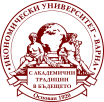 TO THE HEAD OF THE DEPARTMENT OF GENERAL ECONOMIC THEORYDIPLOMA PROJECT APPLICATION FORMfrom: .....................................................................................................................................................,Year of study: ......................., Faculty number: ............................, Group: ............, Full-time studyProgram of study:  International Business and Management (taught in English)Telephone: ........................................ E-mail: ………………...….............…..…………	DEAR HEAD OF DEPARTMENT,	I would like to write a diploma project on the following topic:.................................................................................................................................................................................................................................................................................................................................................................................................................................................................................	I declare that I am familiar with Art. 69 of the Regulations of the University of Economics- Varna and that even if I am assigned a supervisor, in case of insufficient grade point average I will attend а state exam.	My grade point average until the last semester is: .................................... 	I am familiar with the requirements for writing a diploma project. Respectfully: .......................................................                	      (signature, name)Date: ………….